AVISO DE PRIVACIDADSIMPLIFICADODictamen de integración vialSecretaría de Gestión y Desarrollo Urbano/ Dirección de Desarrollo Urbano/Subdirección de Administración Urbana/ Departamento de Gestión vial EL HONORABLE AYUNTAMIENTO DEL MUNICIPIO DE PUEBLA, por conducto de la Secretaría de Gestión y Desarrollo Urbano a través de la Dirección de Desarrollo Urbano con domicilio en calle 4 Poniente 1101, Colonia Centro, Puebla, Puebla, Código Postal 72000, es responsable del tratamiento de sus datos personales, en los términos de la Ley de Protección de Datos Personales en Posesión de los Sujetos Obligados del Estado de Puebla (de ahora en adelante LPDPPSOEP). ¿Para qué utilizarán mis datos personales? Los datos personales que recabamos, los utilizaremos en el trámite de Dictamen de integración vial.¿Qué datos personales requerimos para lograr lo anterior?Para los efectos anteriores, requerimos obtener los siguientes datos personales: Personas físicas: Identificativos: Credencial de Elector, Pasaporte o Cartilla, Teléfono, Cédula Profesional.Electrónicos: Correo Electrónico.Legales: Carta poder simple o poder notarial, identificación vigente (Credencial de Elector, Cédula Profesional, Pasaporte o Cartilla)Patrimoniales: Escritura Pública, inscrita en el Registro Público de la Propiedad, Contrato de Compra- Venta Notariado, Minuta Ejidal o Sentencia Ejecutoria de Juicio.Procedimientos administrativos: Boleta de pago Predial, Alineamiento y Número Oficial.Personas morales: Identificativos: Escritura Pública, Acta constitutiva, o Poder Notarial; identificación oficial vigente (Credencial de Elector, Cédula Profesional, Pasaporte o Cartilla), Acta constitutiva.Electrónicos: Correo Electrónico.Patrimoniales: Escritura Pública, inscrita en el Registro Público de la Propiedad, Contrato de Compra- Venta Notariado, Minuta Ejidal o Sentencia Ejecutoria de Juicio, Croquis de localización.Procedimientos administrativos: Boleta de pago Predial, Alineamiento y Número Oficial.En el caso de que sea representante legal, se podría llegar a tener conocimiento de los siguientes datos personales: Identificativos: Credencial de Elector, Pasaporte o Cartilla, Teléfono, Cédula profesional. Fiscales: Registro Federal de Contribuyentes (RFC) y domicilio fiscal.Electrónicos: Correo electrónico.Legales: documento que acredite la personalidad del representante legal (en su caso).¿Cuál es el fundamento legal que nos permite recolectar los datos personales antes señalados? La base legal que nos permite recolectar los datos personales antes señalados, y que son fundamentales para el cumplimiento de los fines que perseguimos con el tratamiento son: Artículo 115 fracción V incisos a), d) y f) de la Constitución Política de los Estados Unidos Mexicanos.Artículo 105 fracción IV incisos a), d) y f) de la Constitución Política del Estado Libre y Soberano de Puebla. Artículos 4 fracción I; 6 fracciones II y V; 12 fracción IV; 16 fracción I; 100; 102; 103 fracciones III y V; 116 fracción I de la Ley de Ordenamiento Territorial y Desarrollo Urbano del Estado de Puebla, Artículos 658, 661, 790, 853, 854, 855, 856, 857, 858, 859, 860, 1033, 1044, 1059 y 1060 del Código Reglamentario para el Municipio de Puebla Programa Municipal de Desarrollo Urbano Sustentable de Puebla.Norma técnica de Diseño e Imagen Urbana para el Municipio de Puebla. Capítulo II. Diseño de Calles.Artículos 17, 18, 22 Fracciones II y Vlll del Reglamento interior de la Secretaría de Gestión y Desarrollo Urbano.Acuerdo por el que se modifica la Estructura Administrativa de la Secretaría de Gestión y Desarrollo Urbano.¿Cómo puedo controlar mis datos personales una vez que se los he entregado?Usted puede ejercer en todo momento, en los términos y condiciones señaladas en la citada ley, los derechos de acceso, rectificación y cancelación, así como oponerse (derechos ARCO) al tratamiento de los mismos; para lograr lo anterior, deberá presentar su solicitud, por medio de la Plataforma Nacional de Transparencia en: https://www.plataformadetransparencia.org.mx/web/guest/inicio o directamente en la Unidad de Transparencia, ubicada en Villa Juárez, No. 4, Colonia La Paz, Puebla, Puebla, C.P. 72160, o por medio del correo electrónico puebla.privacidad@gmail.com. ¿Ustedes pueden comunicar mis datos personales a terceros? No, sus datos personales no serán transferidos a terceros, sin embargo, comunicaremos su información, de manera interna, con otras áreas del Honorable Ayuntamiento del Municipio de Puebla, así como a personas externas. Las anteriores acciones se realizan con base en los artículos 22 de la Ley General de Protección de Datos Personales en Posesión de los Sujetos Obligados y 8 de la LPDPPSOEP, por lo que no requieren de consentimiento expreso, por lo que le invitamos a consultar el siguiente apartado. ¿Por cuánto tiempo conservamos su información? Los datos personales serán conservados en nuestros sistemas de datos personales por el tiempo necesario para dar cumplimiento a los fines señalados al inicio de este aviso de privacidad y las acciones judiciales o fiscales que deriven de estos, lo cual, por regla general no podrá exceder un período máximo de cinco años, contados a partir de la terminación de esa finalidad. ¿Cuáles son los mecanismos y medios que tengo para manifestar mi negativa para el tratamiento de mis datos personales? Usted puede controlar el uso o divulgación de sus datos personales, enviando un correo electrónico a puebla.privacidad@gmail.com, o bien presentando escrito libre ante la Unidad de Transparencia, ubicada en Villa Juárez, No. 4, Colonia La Paz, Puebla, Puebla. C.P. 72160. ¿Dónde puedo conocer las actualizaciones y cambios del aviso de privacidad? Cualquier modificación al presente Aviso de Privacidad, podrá consultarlo en el sitio de https://bit.ly/3t1EuiB  o escaneando el siguiente código QR: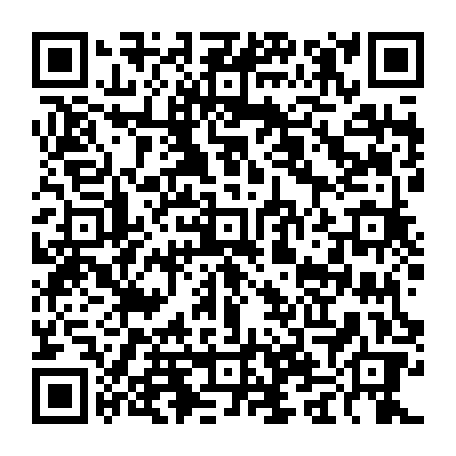 